Fellowship Baptist ChurchVision Statement: To see a world where every person comes to know the Lord Jesus as their personal Saviour.Mission statement:"To be a soul-winning group of believers, founded on Jesus Chrit. To live as lights in our community, showing love and equipping believers for a life of serving Christ._______________________________________________________________________Please email Phebe at phebenian@gmail.com or contact Pastor Rick or one of the Deacons if you have any Prayer or Praise items or updates for the bulletin.Pastor Rick Crockford         Home: 705-746-9893Fellowship Baptist Church 138 William Street, Parry Sound, ON, P2A 1W2 (705) 746-5154    fbc@vianet.ca    www.fbcparrysound.com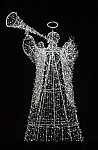 FELLOWSHIP BAPTIST CHURCH9:30 Adult Bible Class – the book of Revelation.10:50-11:00 Quiet Meditation to prepare our hearts for worshipWelcome and PrayerCall to Worship:  Psalm 84:8-11Hymn:  #410 Standing On The PromisesHymn: #356 RedeemedHymn:  #430 There Shall Be Showers Of BlessingMemory Verse of the Month:  Colossians 3:23,24And whatever you do, do it heartily, as to the Lord and not to men, knowing that from the Lord you will receive the reward f the inheritance; for you serve the Lord Christ.AnnouncementsScripture Reading:  Galatians 6:1-5Video Song: Your Love Is Like A River (Third Day)Hymn:  #278 Angels We Have Heard On HighChildren’s Song: #188 Praise Him, Praise HimChildren’s Story and Dismissal to Junior ChurchSermon- Pastor Rick:			“Help Carry The Load”Hymn: #56 To God Be The GloryTonight:  Power Time Prayer Chapel 6pm,Eve. Service 6:30pmTHIS WEEK AT FELLOWSHIP: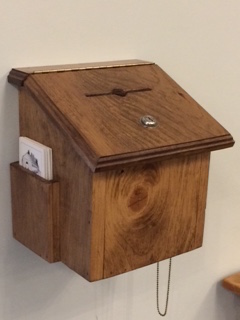 Christmas Concert-Dec.17, 11am, please let Jenny know what Christmas song, story, or skit, or reading you would like to doChristmas Caroling Dec 17th -4:50pm at Belvedere Care Centre Christmas Eve Service  6:30pmNew Year’s Eve – fun at the church 8pm-1am PRAYERPray for Tricia McEwen, going through some personal struggles.Praise for the AWANA program!  Please continue to pray for health those in our congregation, and for the salvation of any who haven’t yet accepted Jesus as their personal Saviour. If you have questions about your need for salvation from sin and hell, and what Jesus is offering you, please speak to any of the leadership and we would be happy to help you.Pray for our Missionaries!Thorntons –praise for children saved at campLees –for Grassy Narrows people for salvation and for help re: mercury toxicity, addictions, povertyMidigos –in Goma, DRC, need support for food and small business programs for women. Pray for safety and for peace, and for solution for the spread of cholera in Goma and famine throughout DRC.Butlers ––PNG, mission work, safety on the rivers. Back at work in PNG doing technical support for inland missionaries.Brandons –safety in travel, for local pastors receiving training to apply it and see spread of the gospel with locals in Cameroon and the Philippines MONDAY6 pmAWANATUESDAYWEDNESDAY7:30pmMen’s Bible Study at FBCTHURSDAY7 pmMusic PracticeFRIDAYSATURDAY